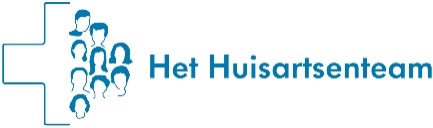 Programma scholing Preventie & LeefstijlTijdOnderwerp10 minutenIntroductie, voorstellen en opiniërende vragen stellen5 minutenUitleg programma15 minuten Deel 1 presentatie + discussie10 minutenDoornemen uitslag enquete15 minutenDeel 2 presentatie25 minutenDiscussie + tot gezamenlijk product komen ter uitwerking10 minutenAfsluiting